Images Article Famille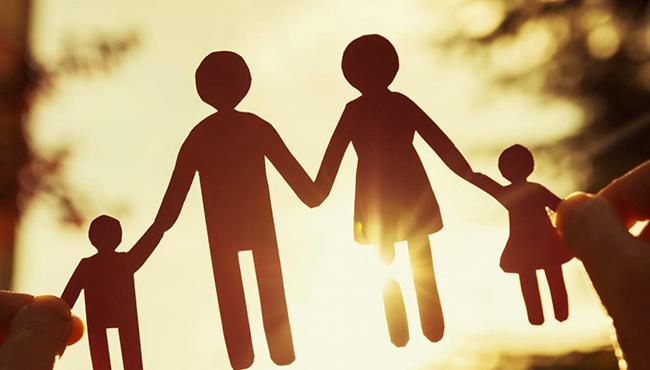 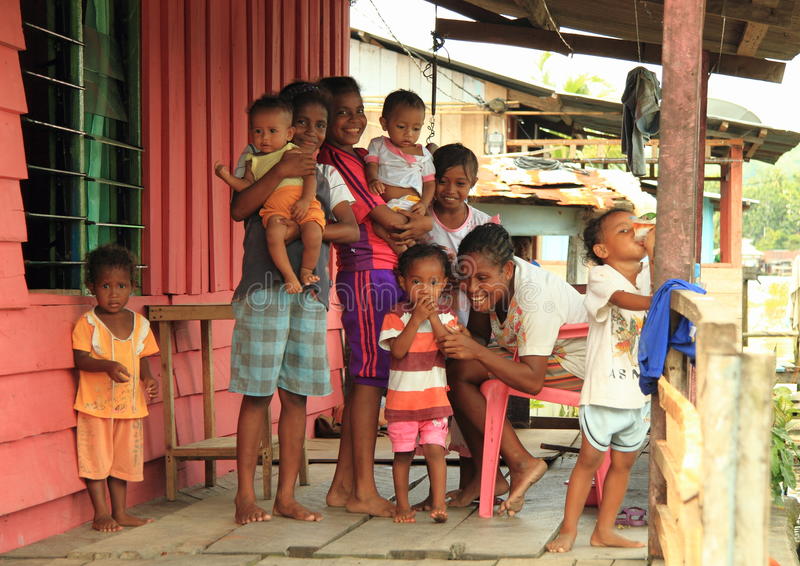 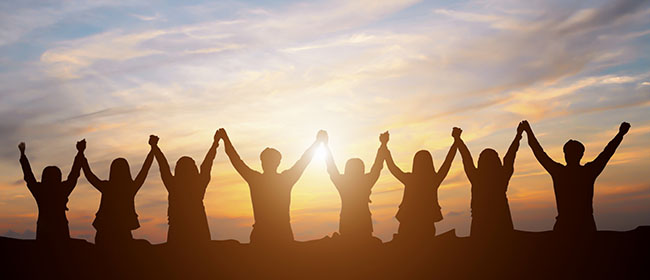 